14/03/2024BionexoRESULTADO – TOMADA DE PREÇON° 202483TP56960HEAPAO Instituto de Gestão e Humanização – IGH, entidade de direito privado e sem finslucrativos, classificado como Organização Social, vem tornar público o resultado da Tomadade Preços, com a finalidade de adquirir bens, insumos e serviços para o HEAPA - HospitalEstadual de Aparecida de Goiânia, com endereço à Av. Diamante, s/n - St. Conde dosArcos, Aparecida de Goiânia/GO, CEP: 74.969-210.Bionexo do Brasil LtdaRelatório emitido em 14/03/2024 15:34CompradorIGH - HUAPA - HOSPITAL DE URGÊNCIA DE APARECIDA DE GOIÂNIA (11.858.570/0004-86)AV. DIAMANTE, ESQUINA C/ A RUA MUCURI, SN - JARDIM CONDE DOS ARCOS - APARECIDA DE GOIÂNIA, GO CEP:74969-210Relação de Itens (Confirmação)Pedido de Cotação : 337915131COTAÇÃO Nº 56960 - MATERIAIS DE LIMPEZA E DESCARTAVEIS - HEAPA MAR/2024Frete PróprioObservações: *PAGAMENTO: Somente a prazo e por meio de depósito em conta PJ do fornecedor. *FRETE: Só serãoaceitas propostas com frete CIF e para entrega no endereço: AV. DIAMANTE, ESQUINA C/ A RUA MUCURI, JARDIMCONDE DOS ARCOS, AP DE GOIÂNIA/GO CEP: 74969210, dia e horário especificado. *CERTIDÕES: As CertidõesMunicipal, Estadual de Goiás, Federal, FGTS e Trabalhista devem estar regulares desde a data da emissão da propostaaté a data do pagamento. *REGULAMENTO: O processo de compras obedecerá ao Regulamento de Compras do IGH,prevalecendo este em relação a estes termos em caso de divergência.Tipo de Cotação: Cotação NormalFornecedor : Todos os FornecedoresData de Confirmação : TodasFaturamentoMínimoValidade daPropostaCondições dePagamentoFornecedorPrazo de EntregaFrete ObservaçõesPM DOS REIS LTDAGOIÂNIA - GOPolyanna Marinho Dos Reis - (62) 99976-2 dias apósconfirmação12R$ 0,0000R$ 0,000017/03/202417/03/202430 ddl28 ddlCIFCIFnullnull5278DIRETOR@APARECIDAMED.COM.BRMais informaçõesSão José Comércio de EmbalagensEireli-MEGOIÂNIA - GO3 dias apósconfirmaçãoTIAGO  OLIVEIRA  - (62) 3942-5161tiago_distribuidora@hotmail.comMais informaçõesVerter Intermediações ComerciaisEireliGOIÂNIA - GOMarcos Eduardo Silva Rocha - (62)8dias após30 ddl - DepósitoBancário3R$ 2.000,000017/03/2024CIFnullconfirmação99908-0750verterintermediacoes@gmail.comMais informaçõesProgramaçãode EntregaPreçoUnitário FábricaPreçoProdutoCódigoFabricante Embalagem Fornecedor Comentário JustificativaRent(%) Quantidade Valor Total Usuário;Tavares Silvae FabianaAlves nãoSACOHAMPERDaniellyEvelynPereira DaSACO P/ROUPASINFECTANTEAZUL C/CORDAO 40899P/FECHAR 120LTSPLASTICOREFORCADO,COM FITA,LONGOINFECT. 120L, AZUL,responderamemail dehomologação.- H M Borgesnão atendeas condiçõesdePM DOS REISLTDAR$R$R$6-PCTnull4000 UnidadeCruz1,8000 0,00007.200,0000-UNIDADE14/03/202414:51AZEPLASTpagamento.TotalParcial:R$4000.07.200,0000Total de Itens da Cotação: 10Total de Itens Impressos: 1Programaçãode EntregaPreçoUnitário FábricaPreçoProdutoCódigoFabricante Embalagem Fornecedor Comentário JustificativaRent(%) Quantidade Valor Total Usuário;H BDaniellyEvelynPereira DaBOBINAPLASTICA50X70PICOTADA -BETAComércio eTavares Silvanãorespondeuemail deBOBINASão JoséComércio deEmbalagensEireli-MEPLASTICAPICOTADA 50 XR$R$R$242857-UNDnull40 UnidadeCruz44,7500 0,00001.790,00007014/03/202414:51PLASTICOhomologação.https://bionexo.bionexo.com/jsp/RelatPDC/relat_adjudica.jsp1/3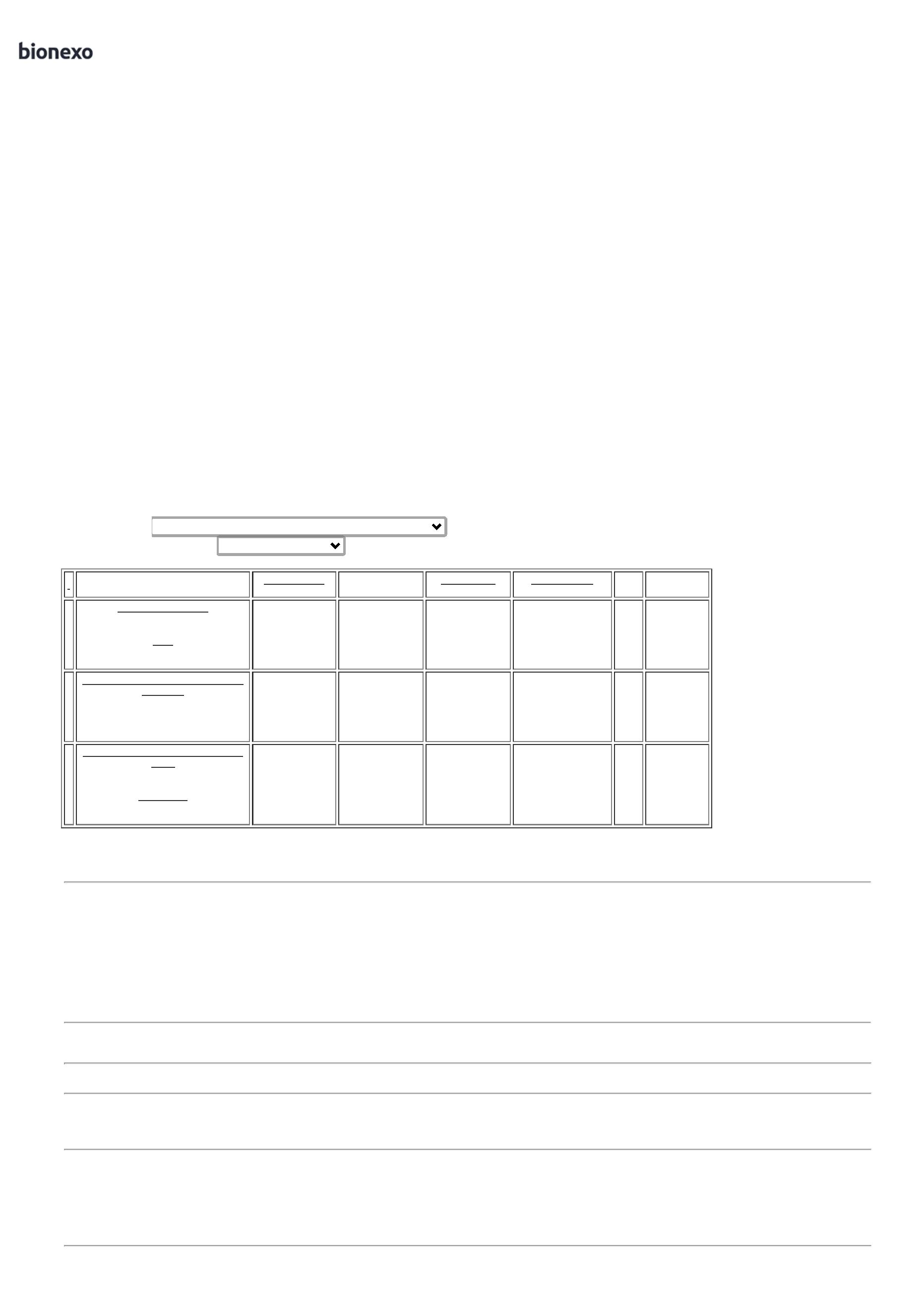 14/03/2024Bionexo4COPODESCARTAVELTRANSPARENTE00ML PCT C/100> ATOXICO, EMPOLIESTIRENOATOXICO. CADAPACOTE EM 100COPOS DEVERATER PESO328-COPOPLASTICOTRANSP. 200ML 100X1 -TERMOPOT -TERMOPOTPCT/ 100UNDSão JoséComércio deEmbalagensEireli-MEnull-R$R$400 PacoteR$DaniellyEvelynPereira DaCruz3,8900 0,00001.556,00002-14/03/202414:51MINIMO 160G.PACOTESACO PLASTICOTRANSP.SACODaniellyEvelynPereira DaCruzPLASTICOTRANSP.VIRGEM15X30CM ->;H BSão JoséComércio deEmbalagensEireli-METRANSPARENTE ;ALTERAÇÃO NAMEDIDA DEComércio nãorespondeuemail deR$R$R$358,000078734-KGnull20 Unidade15X3017,9000 0,00000,06MM -UNIPLAST -UNIPLAST15X29 PARAhomologação.14/03/202414:5115X30 PADRÃOABNT - (KILO)SACOPLASTICOTRANSP. 100VIRGEM;BCDistribuidoranão atingefaturamentominimo. - H BComércio nãorespondeuSACO PLASTICOTRANSP. 25X35 -DaniellyEvelynPereira DaCruz>SACOSão JoséComércio deEmbalagensEireli-MEPLASTICOTRANSPARENTEESPESSURAMEDIA 25 X 35 -UNIDADER$R$R$537,0000826308-25X35,06MM PCTC/ 1KG -PCT 1 KGnull30 Unidade17,9000 0,0000014/03/202414:51UNIPLAST -UNIPLASTemail dehomologação.DaniellyEvelynPereira DaCruzSACOPLASTICOVIRGEMSACO PLASTICOTRANSP.50X80X12CM -> - 4097REFORCADO - (KILO );H BSão JoséComércio deEmbalagensEireli-MEComércio nãorespondeuemail deR$R$R$179,00009--PCT C/ 1 KGnullnull10 Unidade50X80 -17,9000 0,0000UNIPLAST -UNIPLASThomologação.14/03/202414:51SACOPLASTICOTRANSP.80X120 CM - PCT. C/ 1KGTOPPLASTICO-DaniellyEvelynPereira DaCruzSão JoséComércio deEmbalagensEireli-MESACO PLASTICOTRANSPARENTE 43105R$R$R$716,000010-40 Unidade17,9000 0,000080X120 ( KILO )14/03/202414:51TOPPLASTICOTotalParcial:R$540.05.136,0000Total de Itens da Cotação: 10Total de Itens Impressos: 6Programaçãode EntregaPreçoUnitário FábricaPreçoProdutoCódigoFabricante Embalagem Fornecedor Comentário JustificativaRent(%) Quantidade Valor Total UsuárioBOBINA DE SACOFINO ATOXICOTRANSPDaniellyEvelynPereira DaPICOTADO 35 XBOBINAPICOTADA35X50 -GOOD ROLL -GOOD ROLL;HB Comércionãorespondeuemail de50 -> DEVerterIntermediaçõesComerciaisEireliPLASTICO.BOBINA COMCAPACIDADEAPROXIMADA DER$R$R$555,0000122440-BOBINAnull30 QuilogramaCruz18,5000 0,0000homologação.14/03/202414:513KG. NAORECICLADO. -QUILOSACOPLASTICO EMBOBINAPICOTADO20X30CM -GOOD ROLL -GOOD ROLLDaniellyEvelynPereira DaCruzBOBINAPLASTICAPICOTADATRANSP 20X30 -UNIDADE;H BVerterIntermediaçõesComerciaisEireliComércio nãorespondeuemail deR$R$R$316,0000340730-ROLOnull20 Unidade15,8000 0,0000homologação.14/03/202414:51PANO MULTIUSOROLO C/ 600PANOS 28CM X40CM X 240M -CORES: AZUL,VERDE OULARANJA.DaniellyEvelynPereira DaCruzPANO;H BComércio eR3 nãoresponderam 54,7000 0,0000email dehomologação.DIMENSÕES:MULTIUSOPERFEX AZUL28X240MTS -INOVEN -VerterIntermediaçõesComerciaisEireli28CMX240M -R$R$R$550556-ROLOnull50 UnidadePICOTADO ACADA 40CM.QUANTIDADE:2.735,000014/03/202414:51INOVEN600 PANOS.ESPECIFICAÇÕES:0% VISCOSE /0% POLIÉSTER /73GRAMATURA 35G/M2TotalParcial:R$100.03.606,0000https://bionexo.bionexo.com/jsp/RelatPDC/relat_adjudica.jsp2/3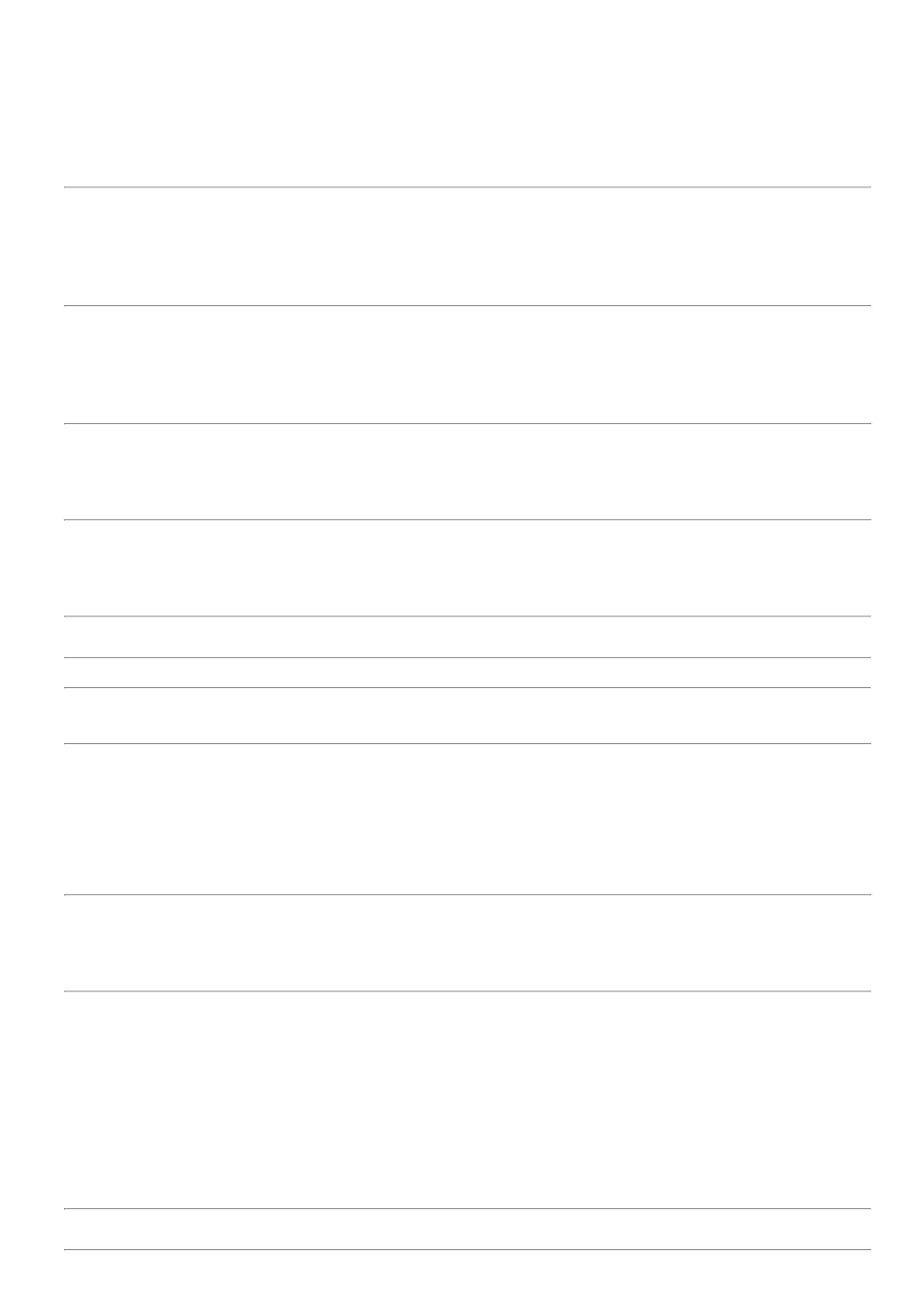 14/03/2024BionexoTotal de Itens da Cotação: 10Total de Itens Impressos: 3TotalGeral:R$4640.015.942,0000Clique aqui para geração de relatório completo com quebra de páginahttps://bionexo.bionexo.com/jsp/RelatPDC/relat_adjudica.jsp3/3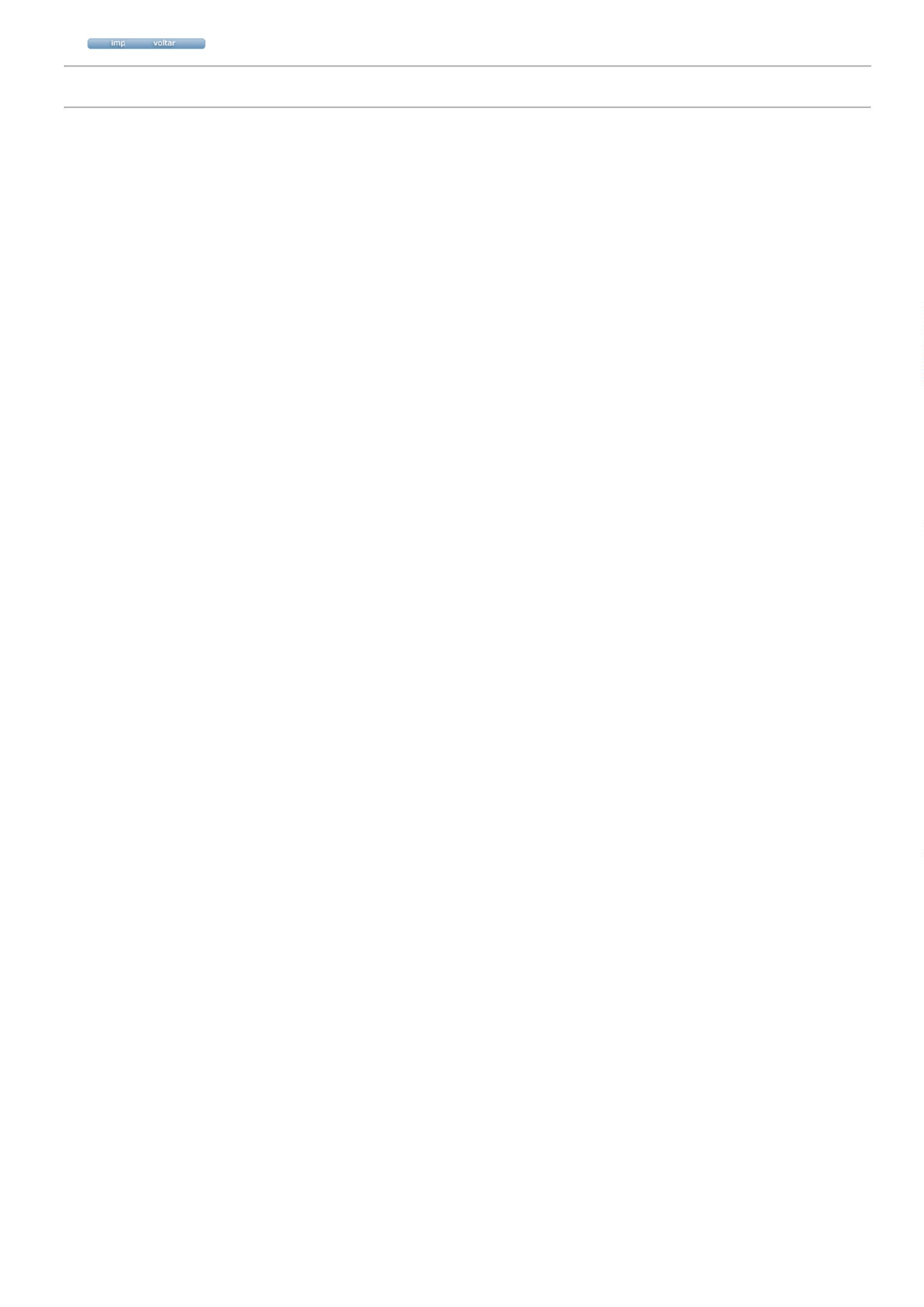 